Pension de Famille POULEDER18 Rue de Pouleder29200 BREST02 29 00 30 0306 03 27 32 81Nous contacter :Mr Gilles Mazé - Responsable Pôle Santé / Précarité02 98 33 27 91 - gilles.maze@coallia.orgMme Sarah Oulivet - Coordinatrice :06 23 38 01 17 - sarah.oulivet@coallia.orgLes Intervenantes d’Action Sociale :        Agnès Gueguen        Pascale Salaun        Camille Jaouen        02 29 00 30 03        06 03 27 32 81Bureaux ouverts du lundi au vendrediDe 9h à 14h / de 15h à 18hAccès :Par la route : direction Brest, quartier Saint Pierre. La résidence est située près de l’église au centre bourg.Par les transports en commun :Bus n° 1, place de la Liberté direction Hôpital de la Cavale Blanche, arrêt Saint Pierre ou KerzudalBus n° 6, arrêt PoulederTramway (place de la Liberté), arrêt Valy Hir, puis bus n° 6 (arrêt Emile Rousse direction Fort Montbarey) – Arrêt Pouleder 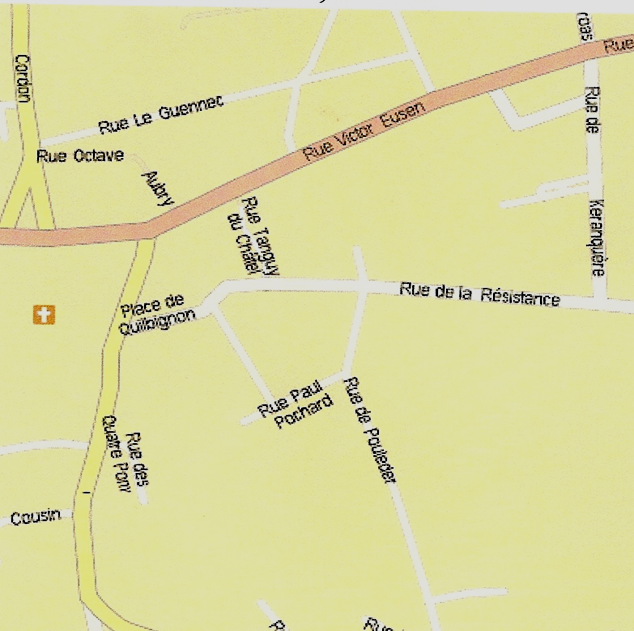 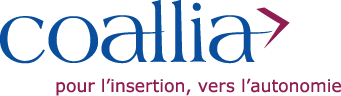 Pension de FamillePOULEDER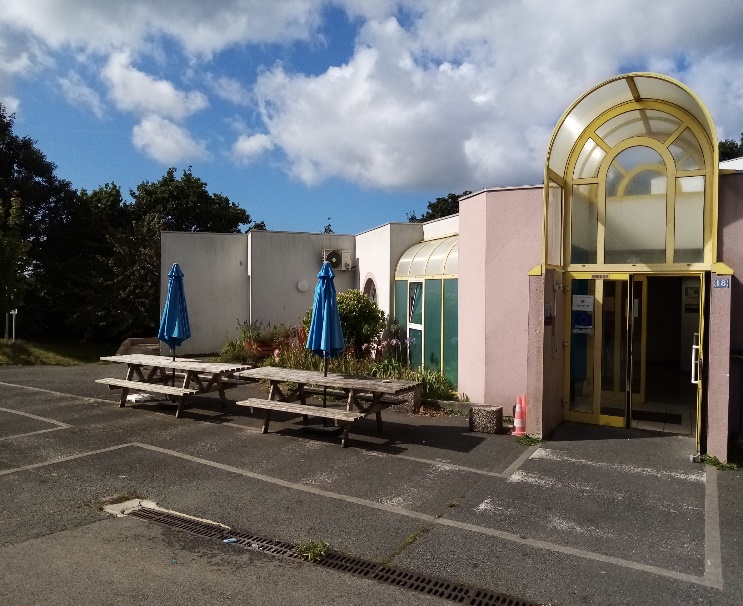 La Pension de Famille accueille un public à faible niveau de ressources, dans une situation d’isolement ou d’exclusion, et dont la situation sociale et / ou psychologique rend impossible à échéance prévisible leur accès à un logement ordinaire.La Pension de Famille peut accueillir 37 personnes, hommes ou femmes. Il n’y a pas de critères d’âge. Cependant la personne doit être autonome dans les actes de la vie quotidienne notamment dans la préparation de ses repas.L’établissement propose un accompagnement dans les différents temps de la vie quotidienne, afin que les résidents acquièrent une hygiène de vie plus équilibrée.L’animation structure la vie quotidienne, sécurise et donne des repères spatio-temporels. L’équipe organise différentes activités pour maintenir, développer le lien social dans leur milieu ou à l’extérieur, favoriser l’estime de soi ainsi que le savoir habiter. L’équipe sociale favorise la médiation avec les partenaires extérieurs (sociaux et médicaux) et entretient la cohésion entre résidents.Les logements- 27 studios- 5 logements à confort partagéLes logements sont meublés et ouvrent droit à l’APL.Conditions d’admission des publicsLes dossiers d’admission sont proposés en commission SIAO (Service Intégré d’Accueil et d’Orientation).L’équipe reçoit la personne avant ou après orientation pour présenter la structure.	Une équipe pluridisciplinaireUne équipe pluridisciplinaire anime et régule la vie quotidienne de la Pension de Famille. Elle est composée de :Un directeur d’Unité TerritorialeUn responsable de serviceUne coordinatriceTrois intervenantes d’action sociale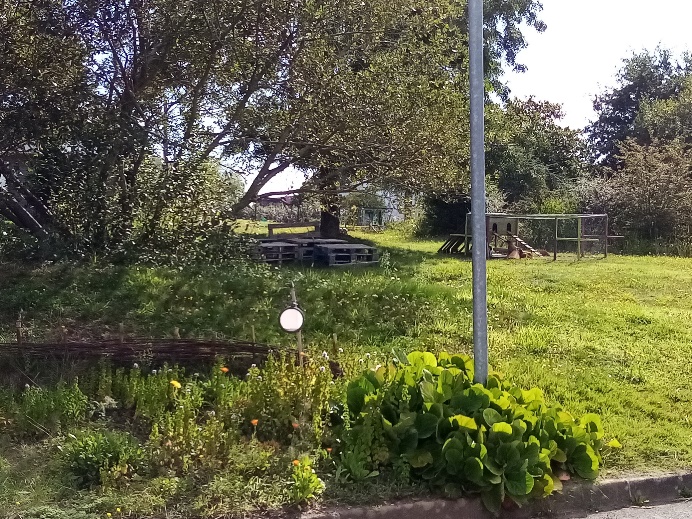 